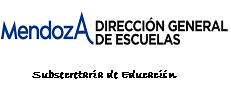 MEMORÁNDUM Nº 95/14DIRIGIDO A:Dirección de Educación InicialDirección de Educación PrimariaDirección de Educación SecundariaDirección de Educación Técnica y Trabajo Dirección de Educación de Jóvenes y AdultosDirección de Educación Especial PRODUCIDO POR:Subsecretaría de EducaciónProf. MÓNICA SOTOFecha: Mendoza, 22 de mayo  de 2014OBJETO: “Comunicar Liberación de Funciones - Jornada Institucional del PLAN NACIONAL DE FORMACIÓN PERMANENTE”La Subsecretaría de Educación comunica que, con motivo de la realización de la Jornada Institucional del Plan Nacional de Formación Permanente de Nivel Superior el día 29 de mayo del corriente año, los docentes pertenecientes a las plantas funcionales de las escuelas de su dependencia que trabajen en Institutos de Educación Superior, tendrán liberación de funciones solamente  en el horario de realización de dicha Jornada a fin de garantizar su participación en las mismas.El no cómputo de inasistencia se realizará ante la presentación de la correspondiente certificación.OBJETO: “Comunicar Liberación de Funciones - Jornada Institucional del PLAN NACIONAL DE FORMACIÓN PERMANENTE”La Subsecretaría de Educación comunica que, con motivo de la realización de la Jornada Institucional del Plan Nacional de Formación Permanente de Nivel Superior el día 29 de mayo del corriente año, los docentes pertenecientes a las plantas funcionales de las escuelas de su dependencia que trabajen en Institutos de Educación Superior, tendrán liberación de funciones solamente  en el horario de realización de dicha Jornada a fin de garantizar su participación en las mismas.El no cómputo de inasistencia se realizará ante la presentación de la correspondiente certificación.